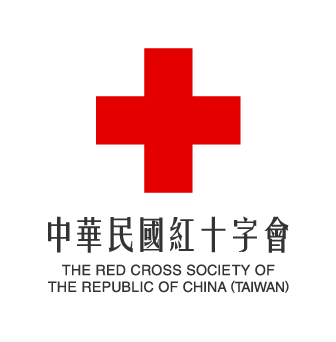 活動名稱中華民國紅十字會 第八屆國際人道法模擬法庭競賽活動介紹為推廣國際人道法相關知識、培養學生對於國際人道議題的關注與興趣，本會自2009年起舉辦本競賽，廣邀全國大專院校法律相關科系組隊參與。本競賽為全英語競賽，每年題目由紅十字國際委員會(ICRC)參考近期國際事件及相關國際判例擬具，並派東亞地區代表處法律顧問來台參與評審工作，與國內法律學生互動、交流。第一名隊伍將於隔年代表台灣參加ICRC與香港紅十字會舉辦之「亞太區校際國際人道法模擬法庭競賽」。服務需求法庭攝影助理 1名法庭計時員 3名服務地點及時段地點：法務部司法官學院時段：105年12月10日  10:00~17:00 共7小時　　　105年12月11日  09:30~14:30 共5小時其它本會提供二日午餐及活動期間保險。服務結束後，由本會頒發志工服務證明。報名表填妥後回傳至：wsung1@redcross.org.tw 宋立葳小姐報名表我要擔任   105年12月10日  10:00~17:00 共7小時   法庭攝影助理   法庭計時員   105年12月11日  09:30~14:30 共5小時   法庭攝影助理   法庭計時員個人資料 了解更多：　　日內瓦公約150周年紀念網站 http://gec150.weebly.com/ >> 推廣活動 >> 國際人道法模擬法庭活動聯絡人：　　中華民國紅十字會總會 聯絡發展處　　宋立葳 小姐　　Phone: 02-2362-8232 ext. 207　　Email: wsung1@redcross.org.tw姓名中文英文生日YYYY/MM/DD手機身分證字號(活動保險用)學校系級飲食    葷       素